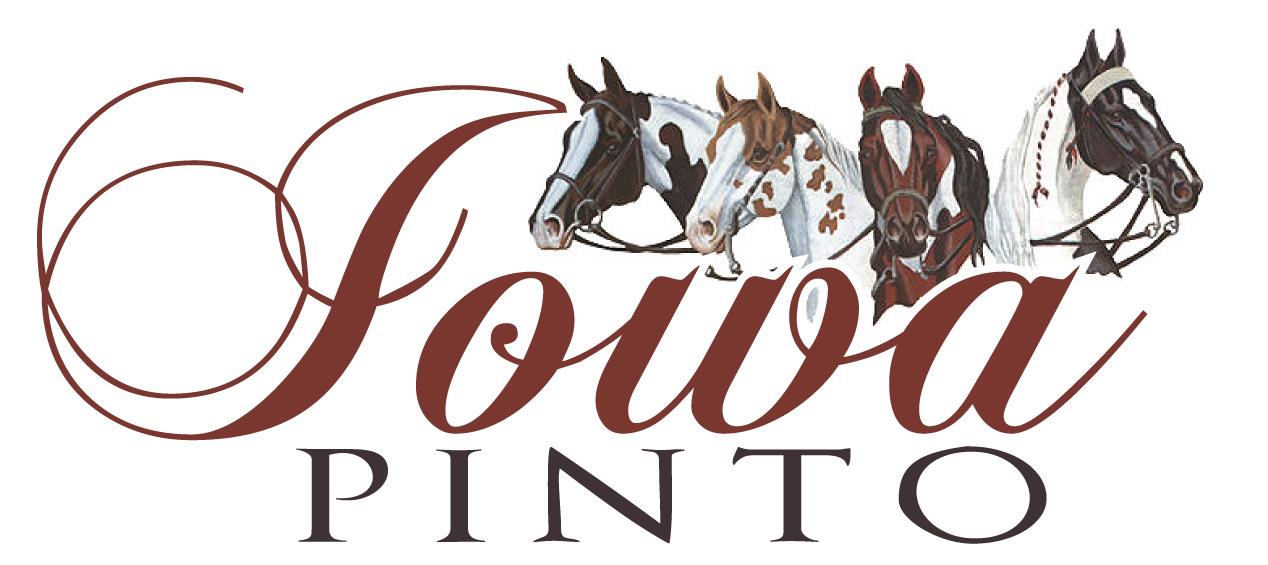 Iowa Pinto Point System & RulesOwner or lease and exhibitor of horse/pony/mule/donkey must be current members of Iowa Pinto prior to showing in any eligible class.Any violation of National Pinto rules and/or Iowa Pinto rules shall result in disqualification for any weekend or year-end awards.To be eligible for year-end awards must show at minimum of half the shows offered that year.  Example if 3 shows are offered – must show at 2 shows.  If 4 shows are offered must show at 2 shows.    Point Scale:Entries			1st 	2nd	3rd 	4th 	5th	6th 	1			1                            2			2	1                 3			3	2	1       4			4	3	2	1     5			5	4	3	2	1	6			6	5	4	3	2	1	7 +			7	6	5	4	3	2     	1- each exhibitor in class  										receives 1 point after 6th place **No points are awarded for Grand or Reserve Champions in Halter16 Weekend High Point CategoriesYouth 10 & Under W/TYouth 11-18 W/TYouth 13 & UnderYouth 14-18 pintoYouth Solid 18 & UNovice Youth 18 & UYouth ABO 18 & UABO 19 & OverAM W/TAM JrAM Sr/EliteNov AMOpen PintoSolid AM/OpenRanch Horse Long Ears 				Year End AwardsAll Around Youth 10 & Under W/TAll Around Youth 11-18 W/TAll Around Youth 13 & UnderAll Around Youth 14-18 pintoAll Around Youth Solid 18 & UAll Around Ranch Youth 18 & UAll Around Novice Youth 18 & UAll Around Youth ABO 18 & UAll Around ABO 19 & OverAll Around AM W/TAll Around AM JrAll Around AM Sr/EliteAll Around Nov AMAll Around Open PintoAll Around Solid AM/OpenAll Around Ranch Horse AM/OpenAll Around Long Ears OEB Yearling- Champion and Reserve Champion
OEB 2 and Older- Champion and Reserve ChampionYearling Triad- Champion and Reserve Champion14 Pinto Division Hi PointsRanch Pleasure/RidingTrailHalterColorLonge LineShowmanshipIdeal PintoWestern PleasureHorsemanshipDiscipline RailWestern Riding/ReiningDrivingHunter Under SaddleEnglish EquitationIn addition, Iowa Pinto gives out a MVP award and Rookie Member of the Year award.   